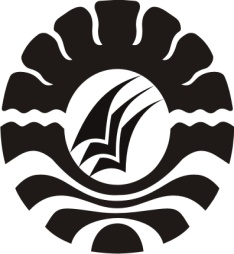 PENERAPAN STRATEGI SURVEY QUESTION READING RECITE REVIEW (SQ3R) UNTUK MENINGKATKAN KEMAMPUAN MEMBACA PEMAHAMAN SISWA KELAS IV SDN MAPPALA KECAMATAN RAPPOCINI KOTA MAKASSARHASIL PENELITIAN               Diajukan untuk Memenuhi sebagian Persyaratan Guna  Memperoleh     Gelar Sarjana Pendidikan pada Program Studi Pendidikan Guru Sekolah Dasar                               Strata Satu Fakultas Ilmu Pendidikan                                       Universitas Negeri MakassarOleh:ULI ASTUTI 1247942267 PROGRAM STUDI PENDIDIKAN GURU SEKOLAH DASAR FAKULTAS ILMU PENDIDIKAN UNIVERSITAS  NEGERI MAKASSAR2016PERNYATAAN KEASLIAN SKRIPSISaya yang bertanda tangan di bawah ini:Nama		:  Uli Astuti Nim		:  1247042267 Program Studi	:  PGSD S1 Fakultas	:  Ilmu Pendidikan Judul Skripsi  : Penerapan Strategi Survey Question Reading Recite Review (SQ3R) Untuk Meningkatkan Kemampuan Membaca Pemahaman Siswa Kelas IV SDN Mapala Kecamatan Rappocini Kota MakassarMenyatakan dengan sebenar-benarnya bahwa skripsi yang saya tulis ini benar merupakan hasil karya saya sendiri dan bukan merupakan pengambil alihan tulisan atau pikiran orang lain yang saya akui sebagai hasil tulisan atau pikiran sendiri.Apabila dikemudian hari terbukti atau dapat dibuktikan bahwa skripsi ini hasil jiplakan, maka saya besedia menerima sanksi atas perbuatan tersebut sesuai ketentuan yang berlaku        Makassar,          Juni  2016						         Yang membuat Pernyataan;						                Uli Astuti  							    Nim. 1247042267MOTOJangan menyerah atas impianmu Impian memberimu tujuan hidup Ingatlah sukses bukan kunci keberhasilan Tapi kebahagiaanlah adalah kunci  sukses (Uli Astuti ,2016 )Dengan Segala Kerendahan HatiKeperuntukkan Karya Ini Kepada Almamater , Bangsa dan Agamaku Kepada Ayahanda, Ibunda dan Saudara Saudariku Tersayang Serta Keluarga dan Sahabat-Sahabat Tersayang Yang Dengan Tulus Dan Ikhlas Selalu Berdoa dan Membantu Baik Moril Maupun Materil Demi Keberhasilan Penulis Semoga Allah SWT Memberikan Rahmat dan Karunianya Kepada Kita Semua ABSTRAKULI ASTUTI . 2016. Penerapan Strategi Survey Question Reading Recite Review (SQ3R) Untuk Meningkatkan Kemampuan Membaca Pemahaman Siswa Kelas IV SDN Mapala Kecamatan Rappocini Kota Makassar. Skripsi. Dibimbing oleh Khaerunnisa, S.Pd.I.,MA dan Hamzah Pagarra, S.Kom.,M.Pd pada Program studi Pendidikan Guru Sekolah Dasar (PGSD) Fakultas Ilmu Pendidikan Universitas Negeri Makassar.Masalah dalam penelitian ini adalah rendahnya kemampuan membaca pemahaman siswa pada mata pelajaran Bahasa Indonesia. Rumusan masalah dalam penelitian ini adalah bagaimanakah penerapan strategi pembelajaran Survey, Questions, Reading, Resite, Review ( SQ3R ) untuk meningkatkan kemampuan membaca pemahaman siswa kelas IV SD Negeri Mappala Kecamatan Rappocini Kota Makassar. Penelitian ini bertujuanuntuk mengetahui penerapan Strategi pembelajaran Survey, Questions, Reading, Resite, Review ( SQ3R ) untuk meningkatkan kemampuan membaca pemahaman siswa kelas IV SD Negeri Mappala Kecamatan Rappoci Kota Makassar Pendekatan yang digunakan adalah pendekatan kualitatif. Jenis penelitian yang digunakan adalah penelitian tindakan kelas yang meliputi tahap perencanaan, pelaksanaan, pengamatan dan  refleksi. Subjek dalam penelitian ini adalah satu  orang guru dan seluruh siswa kelas IV SD Negeri  Mappala Kecamatan Rappocini kota Makassar yang berjumlah 20 orang, dengan rincian 11 siswa perempuan dan 9 siswa laki-laki yang aktif dan terdaftar pada semester genap tahun ajaran 2015/2016. Pengumpulan data dilakukan melalui observasi, tes dan dokumentasi. Tekhnik analisis data yang digunakan adalah kualitatif. Terjadinya peningkatan membaca pemahaman siswa  tidak terlepas dari peningkatan aktivitas mengajar guru dalam menerapkan  strategi pembelajaran Survey, Questions, Reading, Resite, Review (SQ3R). dan peningkatan aktivitas belajar siswa yang aktif dalam proses pembelajaran untuk setiap siklusnya. Aktivitas mengajar guru pada siklus I pertemuan I  berada pada kategori Kurang, dan pada siklus I pertemuan II berada pada kategori  Cukup, kemudian di lanjutkan ke siklus  II. Pada Siklus II pertemuan I Dan II Berada pada kateg baik Sedangkan aktivitas belajar siswa pada siklus I berada pada kategori cukup dan pada siklus II berada pada kategori baik. Hal ini terlihat dari peningkatan membaca pemahaman  siswa pada siklus I secara klasikal belum mencapai indikator keberhasilan siswa yang mencapai Kriteria Ketuntasan Minimal berada pada kategori sedang dan pada siklus II mengalami peningkatan karena secara klasikal telah mencapai indikator keberhasilan siswa dan mencapai Kriteria Ketuntasan Minimal dan berada pada kategori tinggi. Kesimpulan pada penelitian ini Penerapan Strategi Survey, Questions, Reading, Resite, Review (SQ3R).untuk meningkatkan  kemampuan membaca pemahaman siswa kelas IV SD Negeri Mappala Kecamatan Rappocini Kota Makassar.PRAKATAPuji syukur kehadirat tuhan yang maha esa atas berkat dan pertolongan-Nyalah sehingga penulis dapat menyelesaikan skipsi ini dengan judul Penerapan Strategi Survey Question Reading Recite Review (SQ3R) Untuk Meningkatkan Kemampuan Membaca Pemahaman Siswa Kelas IV SDN Mappala Kecamatan Rappocini Kota Makassar.Skripsi ini merupakan tugas akhir dalam memenuhi persyaratan untuk memperoleh gelar sarjana pendidikan pada Program Studi Pendidikan Guru Sekolah Dasar Universitas Negeri Makassar. Penulis menyadari bahwa dalam penyusunan skripsi ini terdapat banyak kekurangan dan dalam proses penyusunannya banyak mengalami kendala, namun berkat bantuan, bimbingan, kerjasama dari berbagai pihak dan berkah dari Allah Swt, segala kekurangan dapat diperbaiki dan kendala-kendala yang dihadapi dapat teratasi. Dengan segala kerendahan hati penulis menyampaikan ucapan terima kasih kepada      Khaerunnisa, S.Pd.I.,MA Selaku pembimbing I dan Hamzah Pagarra, S.Kom.,M.Pd selaku pembimbing  II dengan sabar, tekun dan ikhlas meluangkan waktu, tenaga dan pikiran untuk memberikan bimbingan, motivasi, arahan serta saran-saran yang berharga kepada penulis selama penyusunan skripsi berlangsung.Pada kesempatan ini penulis juga menyampaikan ucapan terima kasih kepada:Prof. Dr. H. Husain Syam, M. TP, selaku Rektor Universitas Negeri Makassar yang telah memberi peluang untuk mengikuti proses perkuliahan pada Program Studi Pendidikan Guru Sekolah Dasar (PGSD) Fakultas Ilmu Pendidikan UNM .Dr. Abdullah Sinring, M. Pd, selaku Dekan Fakultas Ilmu Pendidikan Dr. Abdul Saman, M. Si. Kons selaku PD I; Drs, Muslimin, M. Ed selaku PD II; dan Dr. Pattaufi, M. Pd.selaku PD III Fakultas Ilmu Pendidikan Universitas Negeri Makassar yang telah memberi layanan akademik, administrasi dan kemahasiswaan selama proses pendidikan dan penyelesaian studi. Ahmad Syawaluddin, S. Kom, M. Pd dan Muhammad Irfan S. Pd., M. Pd yang masing-masing merupakan Ketua Program Studi dan Sekretaris Program Studi PGSD Fakultas Ilmu Pendidikan Universitas Negeri Makassar, yang dengan penuh perhatian memberikan bimbingan dan memfasilitasi penulis selama proses perkuliahanDra. Hj. Rosdiah Salam, M.Pd Selaku Ketua UPP PGSD Makassar Fakultas Ilmu Pendidikan Universitas Negeri Makassar yang dengan sabar mengajar, memberikan dukungan, serta memberikan arahan, motivasi dan semangat penulis selama menempuh  pendidikan di Program S1. Bapak dan Ibu Dosen Fakultas Ilmu Pendidikan, khususnya Jurusan Pendidikan Guru Sekolah Dasar yang telah mendidik dan memberikan bekal ilmu pengetahuan kepada penulis.Teristimewa penulis haturkan ucapan terima kasih yang sedalam – dalamnya kepada Ayahanda Tamrin dan Ibunda tercinta Fatma yang dengan keikhlasan hati dan penuh rasa kasih sayang telah membesarkan, mendidik dan berkorban baik moral maupun materil, memberikan motivasi, dukungan dan doa yang tiada hentinya dan tak terbalas selama perkuliahan hingga penyelesaian skripsi ini.Dra. Hj. Nursyamsi,M. M.Pd selaku PLT Sekolah SDN Mappala Kecamatan Rappocini Kota Makassar yang telah memberikan izin kepada penulis untuk mengadakan penelitian pada sekolah yang beliau pimpin.Muhammad Risal, S.Pd sebagai Guru kelas IV SDN Mappala Kecamatan Rappocini Kota Makassar yang telah membimbing dan membantu selama penelitianBuat ibu dan saudara-saudaraku yang selalu memberiku semangat dalam penyusunan skripsi ini.Buat teman- teman seperjuanganku tercinta ilmi, ikha,ekhy dan tina  yang tidak henti-hentinya memberikan bantuan serta dukungannya hingga saat ini.Kepada semua pihak yang tidak sempat saya sebutkan namanya, namun telah membantu penulis dalam penyelesaian studi. Semoga segala bantuan yang diberikan mendapat pahala yang berlipat ganda dari Allah Subhanahu Makassar,    Juni 2016                            Penulis,Uli Astuti DAFTAR ISI    Halaman HALAMAN JUDUL	  iPERSETUJUAN PEMBIMBING	  iiPERNYATAAN KEASLIAN SKRIPSI	   iiiMOTTO DAN PERSEMBAHAN	   ivABSTRAK	   vPRAKATA	   viDAFTAR ISI	   ixDAFTAR TABEL	   xii	DAFTAR BAGAN	   xiiiDAFTAR LAMPIRAN	   xivBAB I PENDAHULUAN	A. Latar Belakang	    1	B. Rumusan Masalah 	    7C.Tujuan Penelitian 	    8D. Manfaat Penelitian	   8BAB II  KAJIAN PUSTAKA, KERANGKA PIKIR, DAN HIPOTESIS TINDAKAN	A. Kajian Pustaka	  10	1. Strategi SQ3R 	  10	a.  Pengertian Strategi SQ3R	   10b. Karakteristik Startegi SQ3R	   11c. Langkah – Langkah Strategi SQ3R 	   11d. Manfaat dalam Startegi SQ3R			              12e. Keunggulan  dan Kelemahan Strategi Pembelajaran SQ3R	   132. Pengertian Membaca								  143. Pengertian Membaca Pemahaman 					              14   4. Proses Membaca Pemahaman                                                                       16Tujuan Membaca Pemahaman                                                                      16Faktor –Faktor Yang Mempengaruhi Kemampuan Membaca                       17Prinsip-Prinsip Pengajaran Membaca                                                            18Prosedur Pembelajaran Membaca                                                                  23B. Kerangka Pikir                                                                                                     27	C. Hipotesis Tindakan                                                                                              28	BAB III METODE PENELITIAN	A. Pendekatan dan Jenis Penelitian                                                                          29	1. Pendekatan Penelitian                                                                                      29	2. Jenis Penelitian                                                                                                 29	B. Fokus Penelitian                                                                                                   29	C. Setting dan Subyek Penelitian                                                                             30	1. Setting Penelitian                                                                                             30	2. Subyek Penelitian                                                                                            30	D. Rancangan Tindakan                                                                                           30E. Teknik dan Prosedur Pengumpulan Data                                                            35	F. Teknik Analisis Data dan Indikator Keberhasilan                                               36		BAB IV HASIL PENELITIAN DAN PEMBAHASAN	A. Hasil Penelitian                                                                                                      40	1. Pelaksanaan Siklus I   	   40	Tahap Perencanaan Siklus I   							   41Tahap pelaksanaan Tindakan siklus I   					   42Tahap observasi siklus I   							   44 Hasil Observasi Aktivitas Mengajar Guru Siklus I Pertemuan I dan II           44 Hasil Observasi Aktivitas Mengajar Guru Siklus II Pertemuan 1 dan II         46Hasil Observasi Aktivitas Belajar Siswa Siklus I Pertemuan I dan I                49Hasil Observasi Aktivitas Belajar Siswa Siklus II Pertemuan I dan II             50Deskripsi Hasil Belajar Siswa Siklus I                                                               51 Deskripsi Hasil Belajar Siswa Siklus II                                                            53Deskripsi Hasil Membaca Pemahaman Siklus  1 Pertemuan I dan II           55 .Pembahasan 								   56BAB V KESIMPULAN	A. Kesimpulan  	     58	B. Saran  	     58	DAFTAR PUSTAKA   	    60	LAMPIRAN – LAMPIRAN 	     62	RIWAYAT HIDUP  	   170	DAFTAR TABELNo                                       Judul                                                                   Halaman 3.1 Indikator Keberhasilan Proses Pembelajaran Guru dan Siswa     	     38                           3.2  Indikator Keberhasilan Hasil Pembelajaran Siswa 	     393.3  Ketuntasan Hasil Belajar Siswa serta ketuntasan membaca pemahaman 	     394.1 Hasil Belajar Siswa Pada Mata Pelajaran Bahasa Indonesia 	     514.2 Presentase Ketuntasan Hasil Belajar Siswa pada Mata Melajaran      Bahasa Indonesia Siklus I     	      52DAFTAR BAGAN/GAMBARNo                            Judul                                                                                 Halaman Gambar 2.1     Skema Kerangka Pikir                                                                          28   Gambar 3.1    Skema Penelitian Tindakan Kelas                                                          31                                              	DAFTAR LAMPIRANLampiran		                   Judul                                                         Halaman             Silabus										63RPP Siklus I Pertemuan I							66RPP Siklus I Pertemuan II							72LKS Siklus I Pertemuan I							77LKS Siklus I Pertemuan II							81Tes Akhir Siswa  Siklus I     							84RPP Siklus II Pertemuan 							89RPP Siklus II Pertemuan II							95LKS Siklus II Pertemuan I						           101LKS Siklus II Pertemuan II						           104Tes Akhir Siswa Siklus II						           107Hasil Observasi  Aktivitas Mengajar Guru Siklus I Pertemuan I	           111Hasil Observasi Aktivitas Mengajar Guru Siklus I Pertemuan II	           115Hasil Observasi Aktivitas Mengajar Guru Siklus II Pertemuan I	           119Hasil Observasi Aktivitas Mengajar Guru Siklus II Pertemuan II	           123Rekapitulasi Hasil Observasi Mengajar Guru Siklus I Dan II	           127Hasil Observasi Aktivitas Belajar Siswa  Siklus I Pertemuan I	           128Hasil Observasi Aktivitas Belajar Siswa  Siklus I Pertemuan II	           131Hasil Observasi Aktivitas Belajar Siswa  Siklus II Pertemuan I	           134Hasil Observasi Aktivitas Belajar Siswa  Siklus II Pertemuan II	           137Rekapitulasi Hasil Observasi  Aktivitas Belajar Siswa Siklus I Dan II        140Hasil Membaca Pemahaman Siswa Siklus I Pertemuan I		           141Hasil Membaca Pemahaman Siswa Siklus I Pertemuan II		           144Hasil Membaca Pemahaman Siswa Siklus II Pertemuan I		           147Hasil Membaca Pemahaman Siswa Siklus II Pertemuan II     	            150Rekapitulasi Hasil Membaca Pemahaman Siklus I Dan II		            153Daftar Nilai Tes Akhir Siklus I						154Daftar Nilai Tes Akhir Siklus II						156Rekapitulasi Nilai Tes Akhir Siklus I Dan Siklus I				158Dokumentasi Penelitian 							159Surat Izin Penelitian Dari Fakultas					            165Surat  Rekomendasi Penelitian dari Gubernur				166Surat Rekomendasi Penelitian dari Wali Kota 				167Surat Rekomendasi Penelitian dari DIKNAS					168Surat Keterangan Telah Melakukan Penelitian dari Kepala Sekolah 	169Riwayat Hidup 								170